             آگهي فراخوان جهت ارزيابي كيفي به روش كيفيت و قيمت  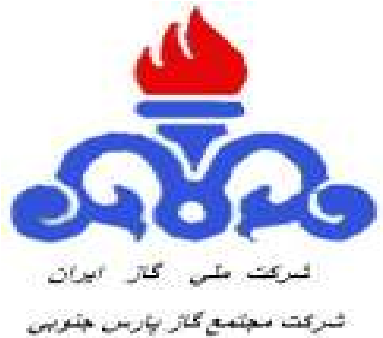 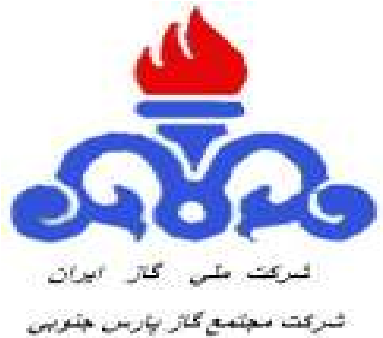 شركت مجتمع گاز پارس جنوبي در نظر دارد خدمات مورد نياز خود را با شرايط ذيل  از طريق روش كيفيت و قيمتQCBS) ) به مشاور واجد شرايط واگذار نمايد:              آگهي فراخوان جهت ارزيابي كيفي به روش كيفيت و قيمت  شركت مجتمع گاز پارس جنوبي در نظر دارد خدمات مورد نياز خود را با شرايط ذيل  از طريق روش كيفيت و قيمتQCBS) ) به مشاور واجد شرايط واگذار نمايد:              آگهي فراخوان جهت ارزيابي كيفي به روش كيفيت و قيمت  شركت مجتمع گاز پارس جنوبي در نظر دارد خدمات مورد نياز خود را با شرايط ذيل  از طريق روش كيفيت و قيمتQCBS) ) به مشاور واجد شرايط واگذار نمايد:              آگهي فراخوان جهت ارزيابي كيفي به روش كيفيت و قيمت  شركت مجتمع گاز پارس جنوبي در نظر دارد خدمات مورد نياز خود را با شرايط ذيل  از طريق روش كيفيت و قيمتQCBS) ) به مشاور واجد شرايط واگذار نمايد: تجدید دومین بار) ) 98/843تجدید دومین بار) ) 98/843تجدید دومین بار) ) 98/843 شماره مناقصه  خدمات مشاوره طرح استقرار  و پياده سازي سيستم يكپارچه تعمير و نگهداري ابنبه و   خدمات مشاوره طرح استقرار  و پياده سازي سيستم يكپارچه تعمير و نگهداري ابنبه و   خدمات مشاوره طرح استقرار  و پياده سازي سيستم يكپارچه تعمير و نگهداري ابنبه و ساختمانهاي شركت مجتمع گاز پارس جنوبي ساختمانهاي شركت مجتمع گاز پارس جنوبي ساختمانهاي شركت مجتمع گاز پارس جنوبي  موضوع مناقصه  1399/10/15 تاريخ تحويل اسناد به واجدين شرايط1399/09/26  آخرين و  ارسال مستندات ارزيابي كيفي(رزومه) 1399/10/30 تاريخ گشايش پاكات پيشنهادات مالي 1399/10/30 آخرين مهلت تحويل پاكات پيشنهادات فني و مالياستان بوشهر- شهرستان عسلويه- شركت مجتمع گاز پارس جنوبي- ساختمان اداري مركزي ستاد- استان بوشهر- شهرستان عسلويه- شركت مجتمع گاز پارس جنوبي- ساختمان اداري مركزي ستاد- استان بوشهر- شهرستان عسلويه- شركت مجتمع گاز پارس جنوبي- ساختمان اداري مركزي ستاد- دفترامور پيمانها اتاق 112 دفترامور پيمانها اتاق 112 دفترامور پيمانها اتاق 112  آدرس مناقصه گزارمناقصه گران مي توانند جهت كسب اطلاعات بيشتر به سايت WWW.SPGC.IR مراجعه ويا با شماره تلفنهاي2755- 07731312759 تماس حاصل فرمايند .     روابط عمومي شركت مجتمع گاز پارس جنوبيمناقصه گران مي توانند جهت كسب اطلاعات بيشتر به سايت WWW.SPGC.IR مراجعه ويا با شماره تلفنهاي2755- 07731312759 تماس حاصل فرمايند .     روابط عمومي شركت مجتمع گاز پارس جنوبيمناقصه گران مي توانند جهت كسب اطلاعات بيشتر به سايت WWW.SPGC.IR مراجعه ويا با شماره تلفنهاي2755- 07731312759 تماس حاصل فرمايند .     روابط عمومي شركت مجتمع گاز پارس جنوبيمناقصه گران مي توانند جهت كسب اطلاعات بيشتر به سايت WWW.SPGC.IR مراجعه ويا با شماره تلفنهاي2755- 07731312759 تماس حاصل فرمايند .     روابط عمومي شركت مجتمع گاز پارس جنوبي